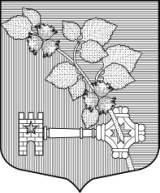  АДМИНИСТРАЦИЯВиллозского городского поселения  Ломоносовского  районаПОСТАНОВЛЕНИЕ № 245« 19 » мая 2023 года                                                                                     гп. ВиллозиО внесении изменений в муниципальную программу " Развитие молодежной политики  и спорта в муниципальном образовании Виллозское городское поселение муниципального образования Ломоносовский муниципальный район Ленинградской области на 2023-2025 годы».Руководствуясь Федеральным законом от 06.12.2003 года № 131-ФЗ «Об общих принципах организации местного самоуправления в Российской Федерации», в соответствии с Положением об администрации,  в соответствии с  Постановлением местной администрации от 14.10.2014 года №304 «Об утверждении порядка разработки,  реализации  и оценки эффективности муниципальных программ муниципального образования  Виллозское сельское поселение муниципального образования  Ломоносовский муниципальный район  Ленинградской области», Решением совета депутатов № 10 от 07.04.2023 года «О внесении изменений в Решение Совета депутатов Виллозского городского поселения Ломоносовского района от 30 ноября 2022 года № 53 «Об утверждении местного бюджета муниципального образования Виллозское городское поселение Ломоносовского муниципального района Ленинградской области на 2023 год и плановый период 2024 и 2025 годов» ПОСТАНОВЛЯЮ:Внести изменения в муниципальную программу «Развитие  молодежной политики  и спорта в муниципальном образовании Виллозское городское поселение муниципального образования Ломоносовский муниципальный района Ленинградской области на 2023-2025  годы» (далее - муниципальная программа), утвержденную постановлением администрации Виллозского городского поселения № 661 от 28.12.2022 г:1.1 Строку «Финансовое обеспечение муниципальной программы – всего, в том числе  по годам реализации» паспорта муниципальной программы изложить в следующей редакции:1.2 Приложение №1 к муниципальной программе изложить в следующей редакции:План реализации программы  «Развитие  молодежной политики  и спорта в муниципальном образовании Виллозское городское  поселение Ломоносовского муниципального района Ленинградской области на 2023-2025  годы»Во всем остальном муниципальную программу «Развитие  молодежной политики  и спорта в муниципальном образовании Виллозское городское поселение муниципального образования Ломоносовский муниципальный района Ленинградской области на 2023-2025  годы» оставить без изменений.Настоящее Постановление подлежит опубликованию на официальном сайте муниципального образования Виллозское городское поселение по электронному адресу: www.villozi-adm.ru.Настоящее Постановление вступает в силу с момента его опубликования.Контроль за исполнением настоящего Постановления возложить на Начальника организационно-технического отдела – Киселева Н.Ю.Глава администрации Виллозского городского поселения 		                                      Андреева С.В.Согласовано:Иванова Л.А.  /_________________/Финансовое обеспечение муниципальной программы – всего, в том числе  по годам реализацииОбщий объем финансирования  муниципальной программы составляет 284525,00, в том числе:В 2023 году –  127509,20 тыс. рублей.В 2024 году –   97009,20 тыс. рублейВ 2025 году –   80959,20 тыс. рублейНаименование муниципальной программы, подпрограммы, структурного элементаОтветственный исполнитель, соисполнитель, участникГоды реализации  Оценка расходов (тыс. руб. в ценах соответствующих лет)Оценка расходов (тыс. руб. в ценах соответствующих лет)Оценка расходов (тыс. руб. в ценах соответствующих лет)Оценка расходов (тыс. руб. в ценах соответствующих лет)Оценка расходов (тыс. руб. в ценах соответствующих лет)Наименование муниципальной программы, подпрограммы, структурного элементаОтветственный исполнитель, соисполнитель, участникГоды реализации  ВсегоФедеральный бюджетОбластной бюджетМестные бюджетыПрочие источникиМуниципальная программа «Развитие  молодежной политики  и спорта в муниципальном образовании Виллозское городское  поселение Ломоносовского муниципального района Ленинградской области на 2023-2025  годы»Администрация Виллозского городского поселения Ломоносовского муниципального района Ленинградской области (далее Администрация)2023127509,20127509,20Муниципальная программа «Развитие  молодежной политики  и спорта в муниципальном образовании Виллозское городское  поселение Ломоносовского муниципального района Ленинградской области на 2023-2025  годы»Администрация Виллозского городского поселения Ломоносовского муниципального района Ленинградской области (далее Администрация)202497009,2097009,20Муниципальная программа «Развитие  молодежной политики  и спорта в муниципальном образовании Виллозское городское  поселение Ломоносовского муниципального района Ленинградской области на 2023-2025  годы»Администрация Виллозского городского поселения Ломоносовского муниципального района Ленинградской области (далее Администрация)202580959,2080959,20Муниципальная программа «Развитие  молодежной политики  и спорта в муниципальном образовании Виллозское городское  поселение Ломоносовского муниципального района Ленинградской области на 2023-2025  годы»Администрация Виллозского городского поселения Ломоносовского муниципального района Ленинградской области (далее Администрация)2023-2025305477,60305477,60Процессная частьПроцессная частьПроцессная частьПроцессная частьПроцессная частьПроцессная частьПроцессная частьПроцессная частьМероприятия по гражданско-патриотическому воспитанию  Администрация2023150,00150,00Мероприятия по гражданско-патриотическому воспитанию  Администрация2024170,00170,00Мероприятия по гражданско-патриотическому воспитанию  Администрация2025190,00190,00Мероприятия по гражданско-патриотическому воспитанию  Администрация2023-2025510,00510,00Организация и проведение культурно-массовых, молодежных мероприятий (турслет, прочие молодежные мероприятия развитие клуба КВН)Администрация2023300,00300,00Организация и проведение культурно-массовых, молодежных мероприятий (турслет, прочие молодежные мероприятия развитие клуба КВН)Администрация2024330,00330,00Организация и проведение культурно-массовых, молодежных мероприятий (турслет, прочие молодежные мероприятия развитие клуба КВН)Администрация2025360,00360,00Организация и проведение культурно-массовых, молодежных мероприятий (турслет, прочие молодежные мероприятия развитие клуба КВН)Администрация2023-2025990,00990,00Мероприятия по развитию физической культуры и массового спорта (закупка наградной атрибутики и призов для спортивных мероприятий, транспортные расходы, закупка инвентаря и формы, аренда спортивного зала, транспортные расходы,  взносы за участие в соревнованиях, содержание спорт. площадок, содержание футбольных полей)Администрация20236509,206509,20Мероприятия по развитию физической культуры и массового спорта (закупка наградной атрибутики и призов для спортивных мероприятий, транспортные расходы, закупка инвентаря и формы, аренда спортивного зала, транспортные расходы,  взносы за участие в соревнованиях, содержание спорт. площадок, содержание футбольных полей)Администрация20246509,206509,20Мероприятия по развитию физической культуры и массового спорта (закупка наградной атрибутики и призов для спортивных мероприятий, транспортные расходы, закупка инвентаря и формы, аренда спортивного зала, транспортные расходы,  взносы за участие в соревнованиях, содержание спорт. площадок, содержание футбольных полей)Администрация20256509,206509,20Мероприятия по развитию физической культуры и массового спорта (закупка наградной атрибутики и призов для спортивных мероприятий, транспортные расходы, закупка инвентаря и формы, аренда спортивного зала, транспортные расходы,  взносы за участие в соревнованиях, содержание спорт. площадок, содержание футбольных полей)Администрация2023-202519527,6019527,60Устройство основания для ФОК д. Малое КарлиноАдминистрация202326800,0026800,00Устройство основания для ФОК д. Малое КарлиноАдминистрация20240,000,00Устройство основания для ФОК д. Малое КарлиноАдминистрация20250,000,00Устройство основания для ФОК д. Малое КарлиноАдминистрация2023-202526800,0026800,00Устройство спортивной площадки в д. КарвалаАдминистрация20233500,003500,00Устройство спортивной площадки в д. КарвалаАдминистрация20240,000,00Устройство спортивной площадки в д. КарвалаАдминистрация20250,000,00Устройство спортивной площадки в д. КарвалаАдминистрация2023-20253500,003500,00Строительство Физкультурно-оздоровительного комплекса с 25-метровым плавательным бассейном и универсальным игровым залом в гп. Виллози (далее - ФОК)Администрация202362100,0062100,00Строительство Физкультурно-оздоровительного комплекса с 25-метровым плавательным бассейном и универсальным игровым залом в гп. Виллози (далее - ФОК)Администрация2024Строительство Физкультурно-оздоровительного комплекса с 25-метровым плавательным бассейном и универсальным игровым залом в гп. Виллози (далее - ФОК)Администрация2025Строительство Физкультурно-оздоровительного комплекса с 25-метровым плавательным бассейном и универсальным игровым залом в гп. Виллози (далее - ФОК)Администрация2023-202562100,0062100,00Технический надзор строительства ФОКАдминистрация20231200,001200,00Технический надзор строительства ФОКАдминистрация2024Технический надзор строительства ФОКАдминистрация2025Технический надзор строительства ФОКАдминистрация2023-20251200,001200,00Экспертное сопровождение строительства ФОКАдминистрация2023450,00450,00Экспертное сопровождение строительства ФОКАдминистрация2024Экспертное сопровождение строительства ФОКАдминистрация2025Экспертное сопровождение строительства ФОКАдминистрация2023-2025450,00450,00Технологическое присоединения ФОКАдминистрация202313500,0013500,00Технологическое присоединения ФОКАдминистрация2024Технологическое присоединения ФОКАдминистрация2025Технологическое присоединения ФОКАдминистрация2023-202513500,0013500,00Благоустройство ФОКАдминистрация2023Благоустройство ФОКАдминистрация202420000,0020000,00Благоустройство ФОКАдминистрация2025Благоустройство ФОКАдминистрация2023-202520000,0020000,00Внесение изменений в проектно-сметную документацию на строительство ФОКАдминистрация20232000,002000,00Внесение изменений в проектно-сметную документацию на строительство ФОКАдминистрация2024Внесение изменений в проектно-сметную документацию на строительство ФОКАдминистрация2025Внесение изменений в проектно-сметную документацию на строительство ФОКАдминистрация2023-20252000,002000,00Заработная плата сотрудников ФОКАдминистрация2023Заработная плата сотрудников ФОКАдминистрация202415000,0015000,00Заработная плата сотрудников ФОКАдминистрация202516200,0016200,00Заработная плата сотрудников ФОКАдминистрация2023-202531200,0031200,00Расходы на содержание ФОКАдминистрация2023Расходы на содержание ФОКАдминистрация202455000,0055000,00Расходы на содержание ФОКАдминистрация202557700,0057700,00Расходы на содержание ФОКАдминистрация2023-2025112700,00112700,00Работы по разработке проектно-сметной документации футбольного стадиона п. НовогореловоАдминистрация202311000,0011000,00Работы по разработке проектно-сметной документации футбольного стадиона п. НовогореловоАдминистрация2024Работы по разработке проектно-сметной документации футбольного стадиона п. НовогореловоАдминистрация2025Работы по разработке проектно-сметной документации футбольного стадиона п. НовогореловоАдминистрация2023-202511000,0011000,00